This Forward Plan was published on 14 October 2019.  It will be published and updated on a monthly basis. 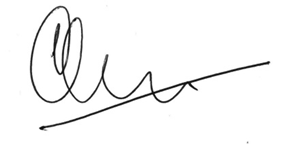 Signed Councillor D.B. OliverLeader of the Council, 14 October 2019Key Decision / Non-Key DecisionDecision TakerDate to be takenConsultees and methodDocuments to be submitted to the decision taker in relation to the matter2Lead Officer / Member to make representations to / and the date to be submitted by To consider proposed changes to the Public Speaking Scheme at Planning Committee and recommend thereon to full CouncilCabinet4 November 2019Planning Committee Members, Overview and Scrutiny Committee Members – report to CommitteeReport and commentary from Planning and OSCCouncillor Vine-HallChairman of Planning Committee07973129505Bexhill Town Centre Steering GroupCabinet4 November 2019ReportBen HookHead of Acquisitions, Transformation and Regeneration01424 787860Ben.hook@rother.gov.uk To consider granting a lease to Little Common Football Club in respect of land at Little Common Recreation GroundCabinet4 November 2019Public consultation to be taken in accordance with Section 123 of the Local Government Act 1972Report, location mapJoe Powell Head of Housing and Community ServicesHousing and Community 01424 787530Joe.powell@rother.gov.ukTo consider the fees and charges to be set for a range of services provided by the Council.Cabinet4 November 2019ReportJoe Powell Head of Housing and Community ServicesHousing and Community 01424 787530Joe.powell@rother.gov.ukTo consider and recommend to Council that the proposed District of Rother Parking Places Order (PPO) be approved.Cabinet4 November 2019Full consultation conducted during May-July 2019 via website, media releases, social media and posters.Report, proposed PPO, consultation responsesJoe Powell Head of Housing and Community ServicesHousing and Community 01424 787530Joe.powell@rother.gov.ukTo consider the allocation £10m from the £35m Property Investment Strategy Capital Programme towards the development of Land at Barnhorn Green, BexhillCabinet4 November 2019ReportBen HookHead of Acquisitions, Transformation and Regeneration01424 787860Ben.hook@rother.gov.ukQ2 Capital Programme and Revenue Budget MonitoringCabinet4 November 2019ReportRobin VennardAssistant Director Resources01424 787711	Robin.vennard@rother.gov.ukTo consider disposing of land at the Salts, Rye by way of a 25 year lease to Rye Community Interest CompanyCabinet4 November 2019Public consultation undertaken in accordance with Section 123 of the Local Government Act 1972Report, including all consultation responses receivedJoe Powell Head of Housing and Community ServicesHousing and Community 01424 787530Joe.powell@rother.gov.ukEast Parade SheltersCabinet2 December 2019ReportJoe Powell Head of Housing and Community ServicesHousing and Community 01424 787530Joe.powell@rother.gov.ukTo consider proposals for the water feature in Bexhill-on-Sea.Cabinet2 December 2019ReportJoe Powell Head of Housing and Community ServicesHousing and Community 01424 787530Joe.powell@rother.gov.ukCouncil Tax Reduction Scheme (Yearly Report)Cabinet2 December 2019ReportRobin VennardAssistant Director Resources01424 787711	Robin.vennard@rother.gov.uk The Community Infrastructure Levy (CIL); progress, update and reviewCabinet2 December 2019ReportTim HicklingHead of Strategy & Planning 01424 787651tim.hickling@rother.gov.ukProvisional Revenue Budget and Capital ProgrammeCabinet2 December 2019ReportRobin VennardAssistant Director Resources01424 787711Robin.vennard@rother.gov.ukDraft Revenue Budget Proposals 2020/21Cabinet18 December 2019ReportRobin VennardAssistant Director Resources01424 787711Robin.vennard@rother.gov.ukTo receive the draft recommendations from the Overview and Scrutiny Committee on Service Level AgreementsCabinet18 December 2019Outside organisations in receipt of a Service Level Agreement; Councillor representatives; service officers.  Interviews / presentations.Reference from the OSCBen Hook Head of Acquisitions, Transformation and Regeneration01424 787860Ben.hook@rother.gov.ukEnvironmental Policy ProposalsCabinet18 December 2019ReportBen HookHead of Acquisitions, Transformation and Regeneration01424 787860Ben.hook@rother.gov.ukPerformance Progress Report: Second Quarter 2019/20 – to receive any resulting recommendations, if any.Cabinet18 December 2019ReportBen HookHead of Acquisitions, Transformation and Regeneration01424 787860Ben.hook@rother.gov.ukBlackfriars UpdateCabinet13 January 2020ReportBen HookHead of Acquisitions, Transformation and Regeneration01424 787860Ben.hook@rother.gov.ukBexhill Leisure Centre UpdateCabinet13 January 2020Ben HookHead of Acquisitions, Transformation and Regeneration01424 787860Ben.hook@rother.gov.ukDigitising Payment ChannelsCabinet13 January 2020Ben HookHead of Acquisitions, Transformation and Regeneration01424 787860Ben.hook@rother.gov.ukTo consider whether to renew the Council’s SEE Charter for Elected Member DevelopmentCabinet13 January 2020The Member Development Task Group / ReportReference from the MDTGLisa CooperDemocratic Services Manager01424 787813Lisa.cooper@rother.gov.uk Street Naming and Numbering PolicyCabinet13 January 2020ReportBen HookHead of Acquisitions, Transformation and Regeneration01424 787860Ben.hook@rother.gov.ukOSC Ref: Key Performance Targets 2020/2021Cabinet10 February 2020ReportRobin VennardAssistant Director Resources01424 787711Robin.vennard@rother.gov.ukDraft Revenue Budget Proposals 2020/21Cabinet10 February 2020ReportRobin VennardAssistant Director Resources01424 787711Robin.vennard@rother.gov.ukCapital Programme 2019/20 to 2024/25 and Capital StrategyCabinet10 February 2020ReportRobin VennardAssistant Director Resources01424 787711Robin.vennard@rother.gov.ukTreasury Management Strategy and Annual Investment StrategyCabinet10 February 2020ReportRobin VennardAssistant Director Resources01424 787711Robin.vennard@rother.gov.uk